25. STAN U OSIJEKU, RUŽINA 45Stan u dvorištu površine 31,01m2, z.k.č.br. 3688, z.k.ul.br. 18097, poduložak br. 109479, k.o. Osijek.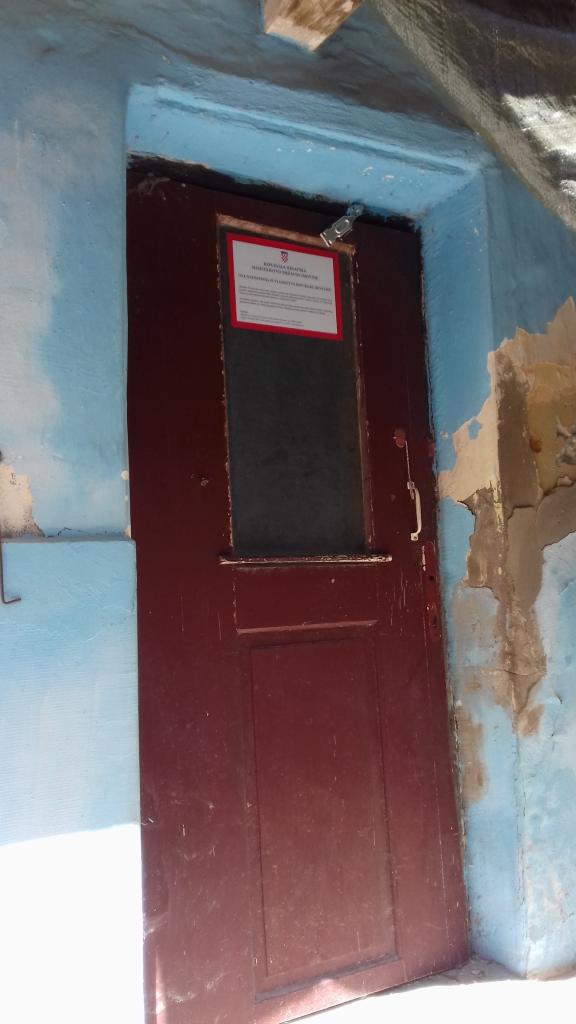 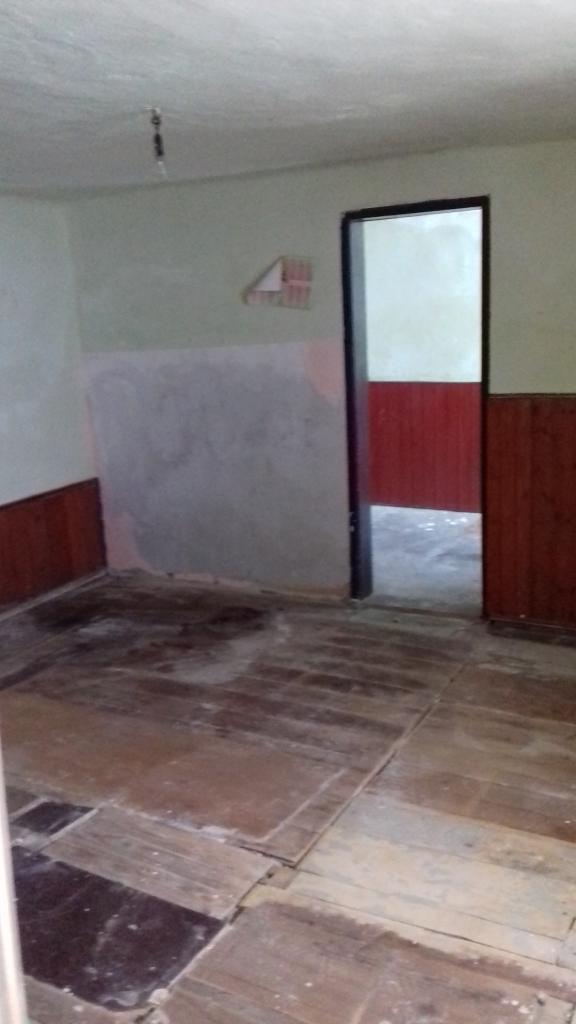 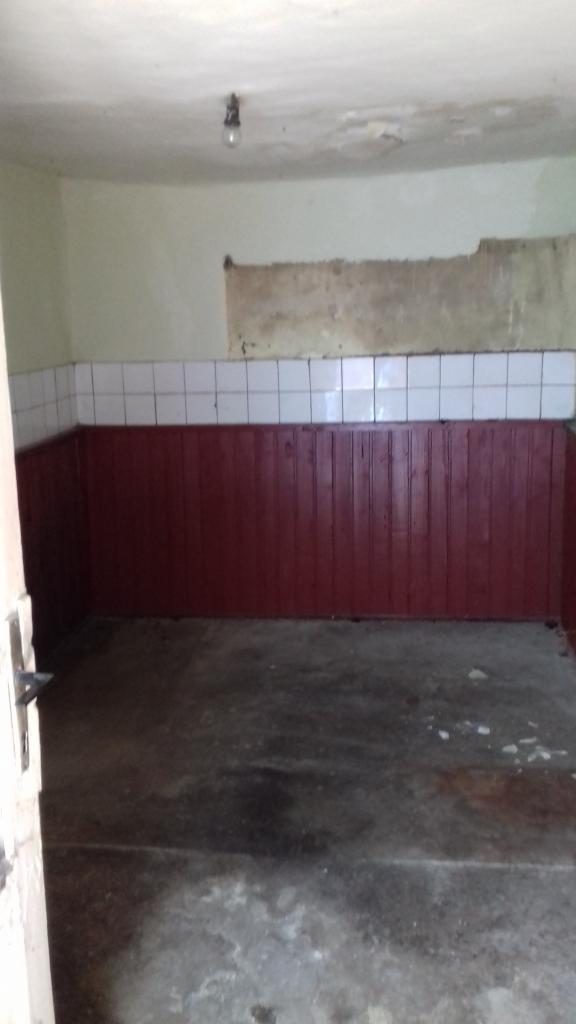 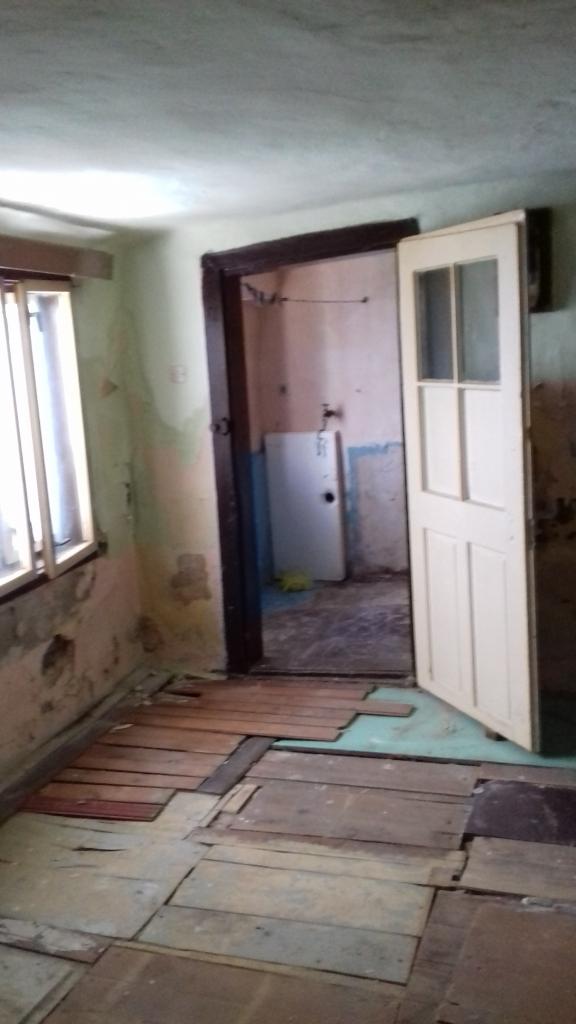 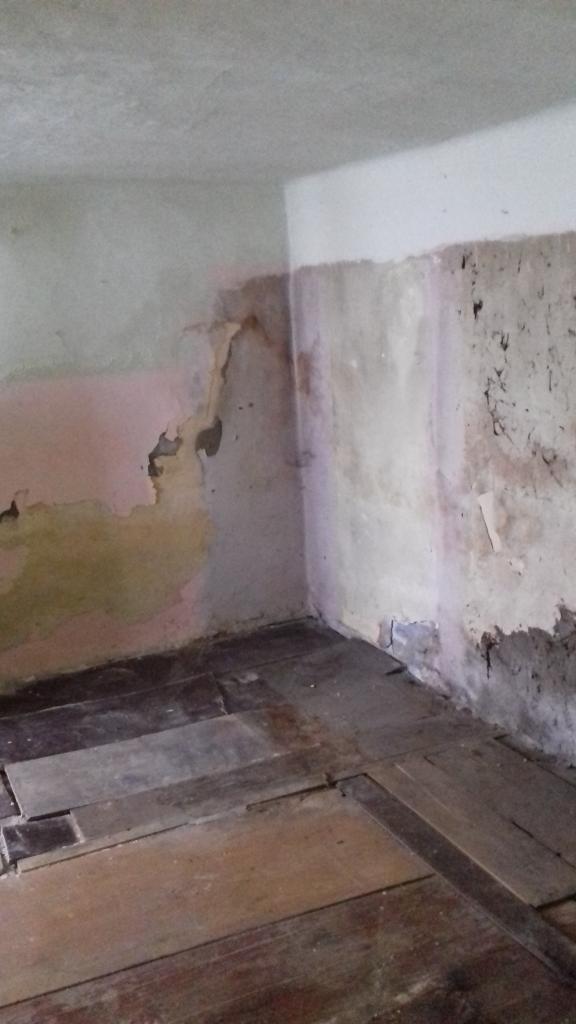 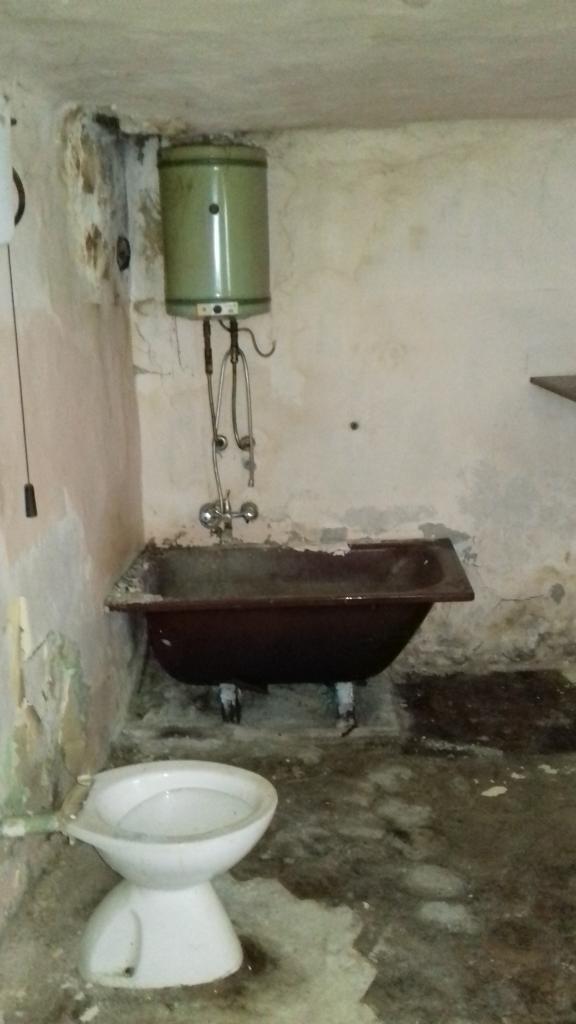 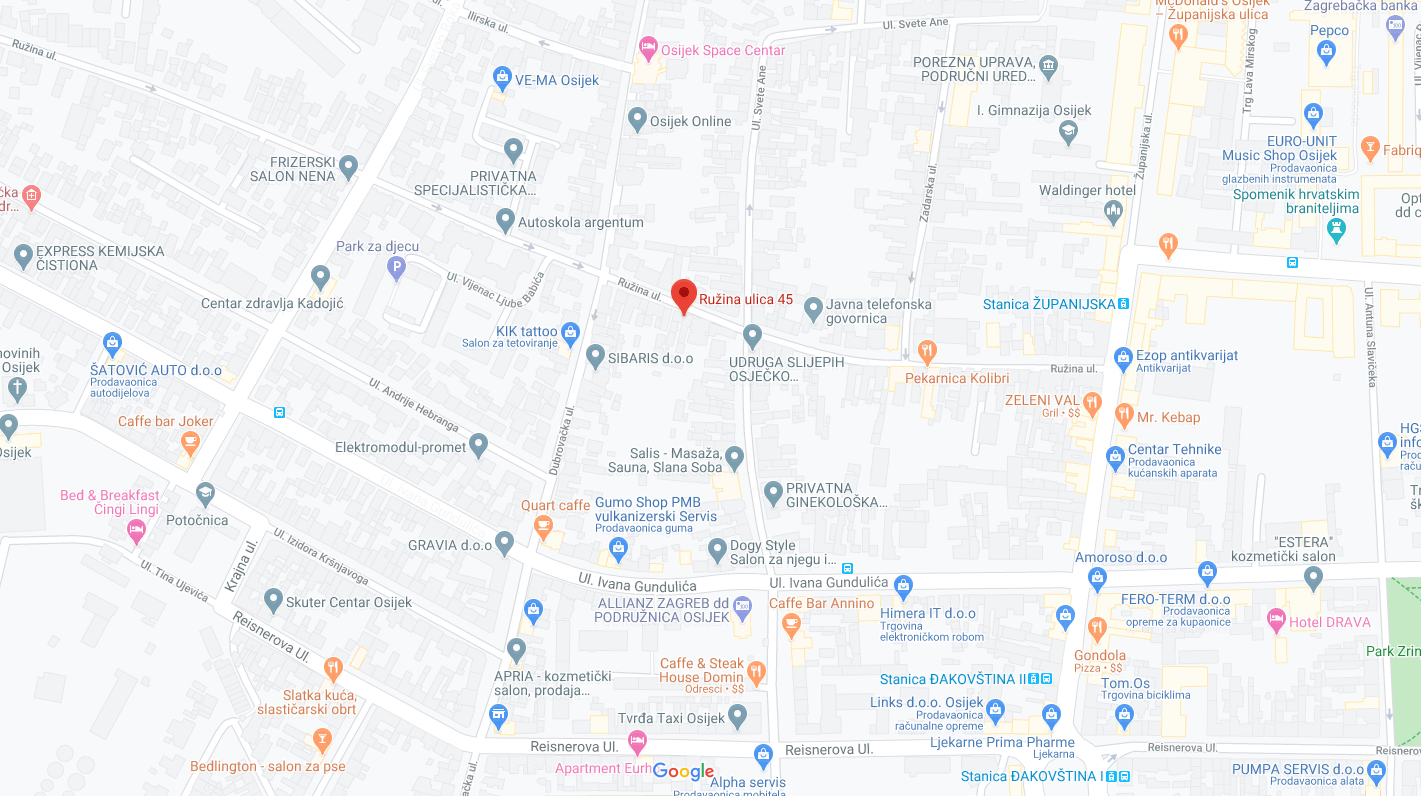 